CHECKLISTE AMTSÜBERGABEDiese Liste hat keinen Anspruch auf Vollständigkeit. Ergänzt gerne Sachen, die speziell für euren Stamm/Bezirk wichtig sind. Ihr könnt die Liste auch gerne genauer machen, z.B. „Weihnachtskarte an Herrn Huber schreiben“, „Ablagesystem Cloud und Sicherung“Abschied und Neuanfang in offiziellerem Rahmen (Versammlung, Leitungsrunde, etc.)Dank für die geleistete Arbeit und VerabschiedungSymbolische Übergabe des Amtes an die Nachfolgenden (z.B. den Vorstandsschlüssel, das Vorstandshalstuch, den Stempel, etc. weitergeben)Übergabegespräch von altem und neuem VorstandWichtige Kontakte und AnsprechpersonenErfahrungswerteErläuterung zu Unterlagen und Materialien (nicht einfach nur hinstellen)Wichtige (bereits vereinbarte) TermineÜbergabe der schriftlichen/digitalen Unterlagen/Akten und MaterialVerträgeEintrag in NaMi als Vorstand (Admin-Rechte)Beschlüsse der Stammesversammlung / LeitungsrundeDigitale Dateien inklusive PasswörterWichtige Infokanäle / NewsletterabosSchlüssel und Zahlencodes von SchlössernVorstellung des neuen Vorstands (in Begleitung des alten Vorstands)Politische Vertretung (Bürgermeister:in, Gemeinderat)Kirchliche Vertretung (Pfarrer, Pfarrgemeinderat)Andere Vereine (z.B. Freunde & Förderer e.V.) und (Pfadfinder:innen-)VerbändeStadt-/Kreisjugendring (zumindest die neuen Kontaktdaten mitteilen)Bankvollmacht, EC-Karte, Zugang Online-BankingIm Normalfall braucht ihr dafür das Protokoll der Versammlung, euren Personalausweis, sowie die Unterschrift des alten Vorstands (Bevollmächtigten)Kündigung bzw. Umschreibung von Verträgen (alle bestehenden Verträge müssen angepasst werden, falls ihr keinen Trägerverein habt, z.B. Hostingvertrag der Webseite)Wir empfehlen zu Amtsbeginn die Lektüre des Vorständehandbuchs der DPSG und/oder den Besuch des Vorstandskurses.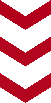 